План мероприятийна АПРЕЛЬ 2024Возможны изменения в датах и во времени проведения соревнований в связи с изменением погодных и организационных условий.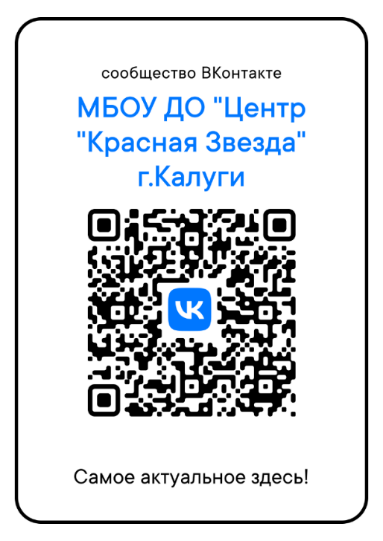 Весна! Это всего лишь пять букв, но так много в ней надежд, веры в лучшее, и     счастья.№Наименование мероприятийДата и времяпроведенияМесто проведения1.Весёлые старты.«Супер семья. День братьев и сестёр»06.04.202414.00г. Калугаул. Никитина,121спортплощадка2.Творческая мастерская по техническому моделированию «Инопланетный космический корабль»07.04.202412.00г. Калугаул. Никитина,121кабинет 43.Внутрикомандный турнир по баскетболу, посвященный Дню космонавтики13.04.202412.00г. Калугаул. Никитина,121спортзал4.Спортивные эстафеты, посвященные Дню Домашнего спорта(в рамках проекта «Спорт в моём дворе»)27.04.202414.00г. Калугаул. Никитина,121спортплощадка